Приложение 3к Положению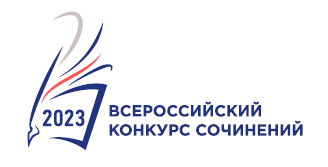 Заявка на участие во Всероссийском конкурсе сочинений 2023 годаСубъект Российской Федерации:________________________________________________________________________Наименование муниципального образования (населённого пункта):________________________________________________________________________ФИО участника Всероссийского конкурса сочинений (полностью):________________________________________________________________________Дата рождения участника Конкурса:________________________________________________________________________Класс (курс), в (на) котором обучается участник Конкурса:________________________________________________________________________Почтовый адрес участника Конкурса (с индексом):________________________________________________________________________Электронная почта участника Конкурса (родителей/законных представителей):________________________________________________________________________Контактный телефон участника Конкурса (родителей/законных представителей):________________________________________________________________________ФИО учителя, обеспечивающего педагогическое сопровождение участника Всероссийского конкурса сочинений (полностью):________________________________________________________________________Электронная почта учителя, обеспечивающего педагогическое сопровождение участника Конкурса:________________________________________________________________________Контактный телефон учителя, обеспечивающего педагогическое сопровождение участника Конкурса:________________________________________________________________________Полное название образовательной организации участника Конкурса:________________________________________________________________________________________________________________________________________________ФИО руководителя/заместителя руководителя образовательной организации:________________________________________________________________________Почтовый адрес образовательной организации участника Конкурса
(с индексом):________________________________________________________________________Электронный адрес образовательной организации участника Конкурса:________________________________________________________________________Телефон образовательной организации участника Конкурса (с кодом):________________________________________________________________________Подпись участника:_______________ / _______________подпись                    расшифровка подписиПодпись учителя:_______________ / _______________подпись                    расшифровка подписиПодпись руководителя/заместителя образовательной организации:_______________ / _______________подпись                    расшифровка подписи